XIII Forum Młodych Ekologówpod honorowym patronatem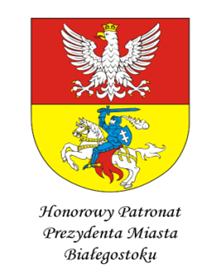 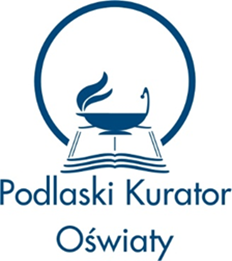 Serdecznie zapraszamy dzieci 6-letnie z  przedszkoli i oddziałów przedszkolnych 
w szkołach podstawowych oraz uczniów klas I - III szkół podstawowych województwa podlaskiegodo udziału w konkursie plastycznympod hasłem: „EKOLOGIA  w oczach dziecka " Cele:-poszerzenie wiedzy przyrodniczo-ekologicznej-uwrażliwienie na piękno przyrody  -kształtowanie świadomości ekologicznej-ukazanie w formie plastycznej różnorodnych treści ekologicznych np. zwierząt, ptaków,   roślin itp. oraz ich bogactwa kształtów i barw-rozwijanie inwencji twórczej i ekspresji plastycznej-poszerzanie doświadczeń plastycznych
Regulamin konkursu:1. Konkurs polega na samodzielnym wykonaniu pracy plastycznej o treści    ekologicznej przy zastosowaniu różnorodnych barw oraz kształtów.  2. Format pracy: A3 lub A43. Technika pracy:  dowolna, ale płaska; bez naklejania gotowych elementów np.       wyciętych z gazet - techniki przestrzenne nie będą brane  pod uwagę.4. Uczestnicy: dzieci 6-letnie z przedszkoli i oddziałów przedszkolnych szkół       podstawowych oraz uczniowie  klas I-III szkół podstawowych województwa podlaskiego.5.  Każdy uczestnik może wykonać tylko jedną pracę plastyczną, która powinna być      wykonana indywidualnie. Prace zbiorowe wykluczone.6.  Z każdej placówki może wpłynąć maksymalnie pięć  prac w każdej kategorii.7. Prace nadesłane lub dostarczone na konkurs powinny  być opisane na odwrotnej       stronie pracy, pismem komputerowym (czcionka -14, Arial)      -imię i nazwisko ucznia,      -klasa,      -dokładny adres i telefon placówki,      -nazwisko nauczyciela pod kierunkiem którego powstała praca.Prace należy dostarczać do dnia  31 maja 2022 r.  na adres organizatora:Szkoła Podstawowa nr 2 im. Księdza Jana Twardowskiego w Białymstoku15 – 893 Białystok, ul. Bohaterów Monte Cassino 25, tel. 85 74203048.Prac nie należy rolować ani składać.9.Organizator nie ponosi odpowiedzialności za uszkodzenie lub zaginięcie prac     w czasie przesyłki.10. Prace nie spełniające warunków konkursu nie będą oceniane.11.Organizator zastrzega sobie prawo do bezpłatnego  publikowania nadesłanych        na konkurs prac oraz wykorzystania podstawowych  danych autorów prac       w celu promowania imprezy.12. Nadesłane prace przechodzą na własność organizatora.13. Nadesłanie prac jest równoznaczne z uznaniem regulaminu konkursu oraz         akceptacją publikacji danych osobowych autora w materiałach dotyczących         Forum. Proszę o wypełnienie i przesłanie Załącznika nr 1 wraz z pracą  konkursową. Brak właściwie wypełnionego Załącznika nr 1 eliminuje pracę z udziału w konkursie.Kryteria oceny prac:      1.Prace będą oceniane w kategoriach:-klasy 0-I-klasy II-III2.Przy ocenie prac komisja będzie brała pod uwagę: oryginalność, pomysłowość, walory      plastyczne, samodzielność pracy. 3.Nagrody i wyróżnienia przyznaje Komisja Konkursowa powołana przez organizatora.    Wyniki konkursu oraz informacje dotyczące sposobu odebrania dyplomów  i nagród    będą udostępnione na stronie szkoły.  Zachęcam do wzięcia udziału konkursie.Życzę wspaniałych pomysłów i powodzenia!                                                                                 Koordynator konkursu:  mgr Lidia Sielawa